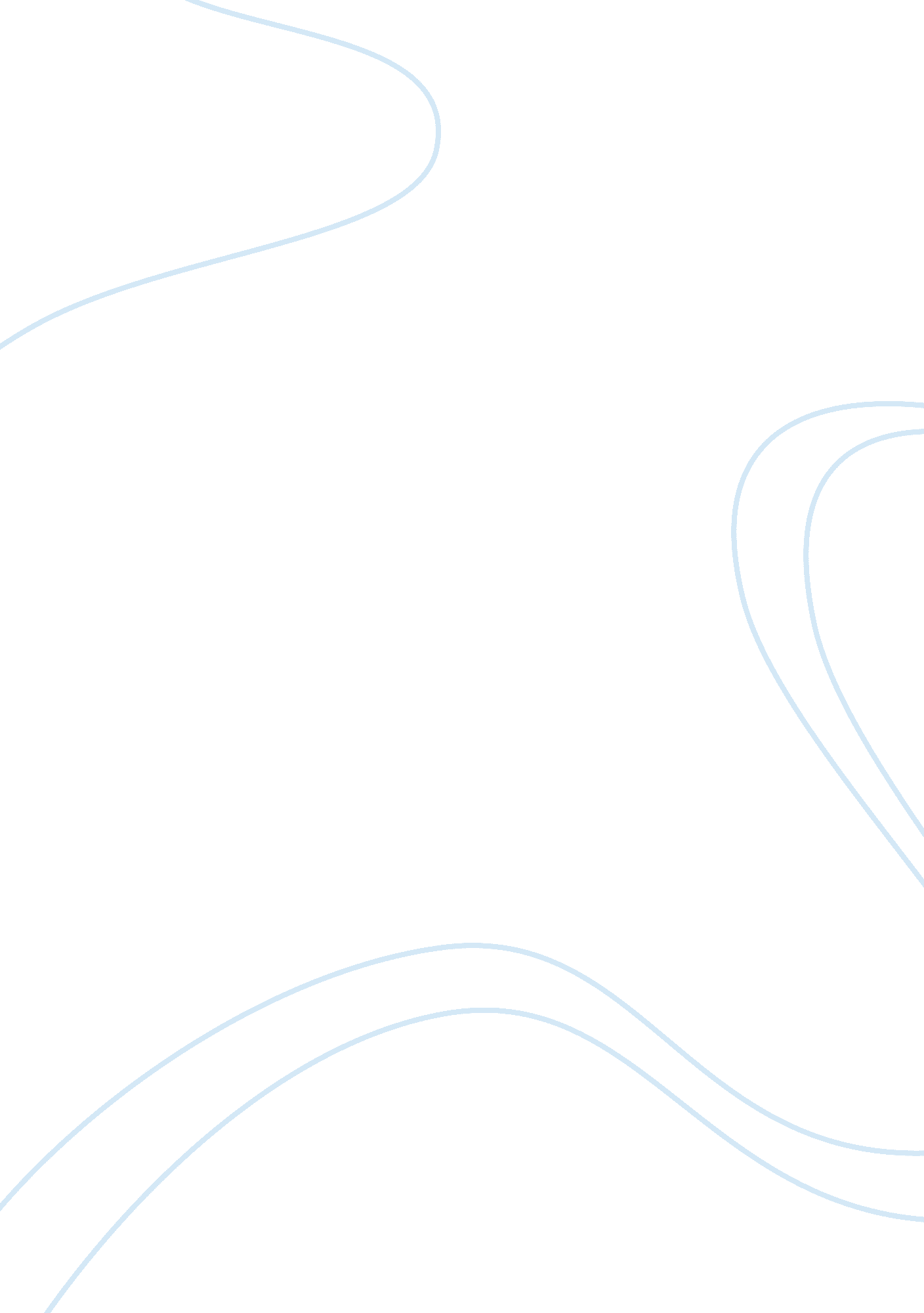 Defiance and violence essay samplesProfession, Student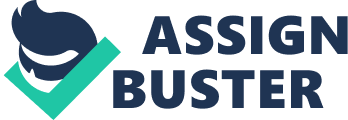 The fact about such violent incidences in schools is the high death rates in a single instance, which is in addition to scores of injured individuals in the vicinity of the incident. These two happenings unfold because the perpetrator of the violence uses guns to conduct the heinous act of harming other people. As such, the merciless act is executed fast and without any hindrances before the arrival of the law enforcers. Another fact about such incidences is that the victims are students and tutors who are all unarmed, which makes them easy targets. Additionally, the incidences happen too fast for the victims to take proper measures to protect themselves. The perpetrators often end up dead after committing suicide following their merciless deed while others are arrested if not killed by the law enforcers. It is for a fact that the perpetrators choose easy targets, and they open fire on innocent victims such as school children. 
The offenders, as aforementioned, are lone gunmen who are prepared to kill and harm innocent students. Their aim is evidenced by the act they commit when they kill and inflict injuries on numerous and innocent individuals. The perpetrators can also be classified as mentally unstable individuals based on their actions, for example, mass murders and committing suicide. In addition, the offenders may be individuals on a revenge mission based on their previous ties with the institutions they attack. Moreover, the offenders are mostly outsiders and not part of the schools’ working faculty or students, but they have a link with the institutions they attack. Some of the perpetrators are well armed and use licensed guns that the police trace the purchase process to identify the shooters. 
Law enforcers are quick to respond to the call, although most of the times, the offenders are either dead or have hurt and killed a lot of people. For example, the incidence that occurred in Virginia Tech Institution shows that the police arrived early to the initial crime scene and speculated that the offender had left the institution, but that was not the case. Despite the law enforcers’ misguided judgment about the shooter, it was clear that they responded to the institution’s call quickly. The main setback of such violent occurrences is that they are random, which makes it difficult for the police to stop them on time. However, the work done to bring the criminal activities to a stop by the law enforcers is commendable. 
During the remaining time of the incidence, most law enforcers formulate ways to salvage as many students as possible. In addition, they focus on arresting or shooting the offenders in case they are still posing a danger to the people in their proximity. In the case of the massacre that occurred in Virginia Tech Institution, the police used public addressing machines to ask the students to seek safety and stay away from windows. Other law enforcers helped salvaged victims to ambulances and to hospitals. As such, the remaining time before the incidence ends, the laws enforcers aim at keeping people safe and convincing if not forcing, the miscreant from committing more offensive attacks. Hence, it is the law enforcers’ duty to control the situation and stop the criminals from continuing with their mass murders. 
Maximizing security is an important factor to uphold in schools as a precautionary measure that institutions should take and avoid cases of violent shooting from occurring. Police reports reveal that most offenders use licensed guns to execute their unlawful acts; therefore, the government has strengthened gun laws to avoid cases where anyone can purchase a firearm without proper vetting. It is noticeable that the shootings occur in gun free zones, which make the victims easy targets; hence, the government also made considerations of arming security officers in the schools. Additionally, since then, the security in schools was beefed-up to avoid cases where unauthorized people gained access to the institutions’ compounds and people in the vicinity. All these precautions aim at keeping schools safe where the students and teachers can stay without fear. 